PERLINDUNGAN HUKUM TERHADAP PESERTA PT.ASKES SETELAH BERLAKUNYA BADAN PENYELENGGARA JAMINAN SOSIAL BERDASARKAN UNDANG -UNDANG   NOMOR 24 TAHUN 2011 JURNAL ILMIAH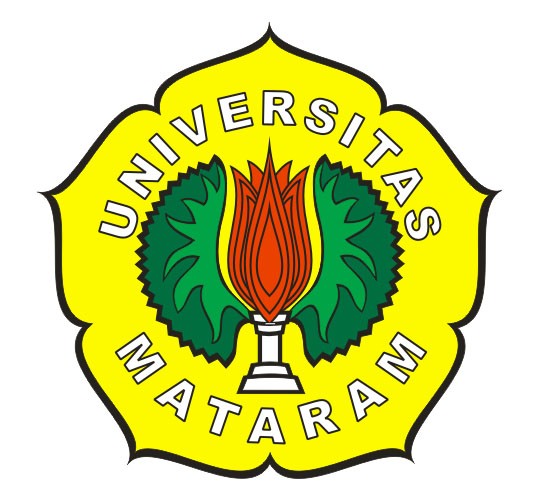 OlehI S N A I N ID1A 110 141FAKULTAS HUKUM UNIVERSITAS MATARAM2014PERLINDUNGAN HUKUM TERHADAP PESERTA PT.ASKES SETELAH BERLAKUNYA BADAN PENYELENGGARA JAMINAN SOSIAL BERDASARKAN UNDANG -UNDANG   NOMOR 24 TAHUN 2011 Oleh:I S N A I N ID1A 110 141MenyetujuiPembimbing PertamaDr.Hj.Sumiati Ismail.SH.,MM.MH           NIP.19540408 19880302 001